Пояснительная запискаОбщие положенияПоступление ребёнка в школу подводит итог его дошкольному детству, изменяет социальную ситуацию его развития. Чтобы начало школьного обучения стало стартовой точкой нового этапа развития, ребёнок должен быть готов к новым формам сотрудничества. Как сделать так, чтобы первокласснику в школе было комфортно, чтобы его первые неудачи не омрачили всю дальнейшую школьную жизнь?Возникла необходимость в составлении комплекса мероприятий с будущими первоклассниками и их родителями для того, чтобы помочь детям успешно адаптироваться в школе, а родителям дать возможность получить квалифицированные рекомендации о подготовке детей к школе. В предлагаемой программе сделана попытка объединить несколько задач по предшкольной подготовке.Данная программа предшкольной подготовки рассчитана на месяц.Структура программы предусматривает как теоретические, так и практические формы работы с детьми и их родителями: экскурсии, родительские собрания, лектории, консультации, игровые занятия и т.д.Программу реализует учитель начальной школы, к совместной работе также привлекаются  воспитатели детских садов, администрация школы.          Подготовительные занятия в Группе кратковременного пребывания являются введением ребёнка в школьную жизнь.Занятия направлены на развитие познавательной активности, интеллекта, эмоционально-волевой и коммуникативной сфер деятельности. Подбирая материал, я ориентировалась на оптимальное сочетание игр и упражнений, направленных на развитие мелкой моторики и речи, элементарных математических представлений, познавательных процессов и творческого мышления.Работа идет по следующим направлениям:развитие у детей умственных способностей;развитие познавательных процессов: внимания, памяти, мышления, воображения;развитие моторных функций (мелкой мускулатуры руки и пальцев), графических навыков;развитие связной, грамматически и фонетически правильной речи;овладение знаниями, умениями и навыками по математике (счет прямой и обратный, работа с множествами предметов, работа над составом числа, пространственная ориентировка, решение стихотворных задач.);развитие социально-психологической готовности к школе (умение общаться, слушать учителя и товарищей);развитие волевой готовности ребенка.2. Цели и задачи программыЦели программы:обучение детей навыкам учебного сотрудничества;создание условий для успешной адаптации детей в школе;комплектование первого класса;предупреждение и преодоление проблем адаптации у детей при переходе на новую ступень развития, сохранение их здоровья и эмоционального благополучия.Задачи программы:формирование у детей необходимых для начала обучения в школе знаний, умений и навыков;развитие у детей коммуникативных способностей и социальных навыков;пробуждение у детей любознательности как основы познавательной активности;психологическая подготовка к последующему школьному обучениюсоздание условий для адекватного развития будущих первоклассников, их успешной адаптации в школе;повышение педагогической культуры родителей, дети которых поступают в первый класс;информированность родителей о проблемах адаптации детей в школе и особенностях кризиса 7 лет;оказание психологической помощи и поддержки детям и их родителям;помощь учителю в поиске эффективных путей взаимодействия с будущими первоклассниками в период их адаптации в школе.          3.Организация образовательного процессаДанная программа рассчитана на  40  занятий (ноябрь - апрель), проводятся один раз в неделю по 2 занятия.  Занятие рассчитано на 30 мин. Занятие состоит из несколько частей, разделённых по виду деятельности, в течение которого проводится подвижная  пауза.      Ожидаемые результаты:1. Адаптационный период у детей, занимающихся в Группе кратковременного пребывания проходит гораздо мягче и позволяет снять проблемы вхождения в условия школы.2. Для учителя данная программа даёт возможность:определить соответствует ли уровень развития детей тем нормам, которые характерны  для их возраста, чтобы спланировать работу по коррекции отклонений в развитии детей и подготовленности их к школьному обучению;правильного выстраивания индивидуальной траектории развития каждого ребёнка.знакомство учителя с будущими учениками и их родителями;обеспечение психического и физического развития детей на том уровне, который необходим для их включения в учебную деятельность;сокращение адаптационного периода при поступлении ребёнка в школу;коррекция проблем дезадаптации у некоторых детей;повышение уровня педагогической компетентности родителей.4. Содержание учебных курсов.4.1Содержание занятий обучения грамоте- Развитие звуковой культуры речи в целях подготовки к обучению грамоте и чтению. Работа по развитию артикуляционного аппарата;- чтение стихотворений русских и зарубежных поэтов, сказок, рассказов, пословиц, загадок;- беседа о прочитанном по вопросам педагога;- разучивание наизусть и выразительное чтение.Речевые игры  развивают мышление, речь, внимание, воображение. Игры: «Подскажи словечко», «Составь слово», «Угадай слово», «Составь загадку», «Подскажи сказку», «Продолжи рассказ», «Повтори быстро и правильно», «Расскажи  об игрушке (цвет, форма, размер)», «Назови звук», «Подбери слова на заданный звук», «Угадай слово».Конструирование помогает детям осознанно подготовиться к обучению письму и развивает их аналитические способности. Работа по конструированию проходит с помощью различных объектов: фигур, элементов печатных букв, из которых дети конструируют предметы различной конфигурации, печатные буквы, составляют узоры, украшения.
      Предваряющее ориентировочное действие помогает сформировать тонкую моторику, развивает координацию движений, готовит детей к восприятию форм букв. Оно включает в себя обведение контура предмета, обведение общих элементов в предметах, штриховку предметов, дорисовывание недостающих элементов предметов, вписывание предметов в ограниченное пространство, пальчиковую гимнастику и др.    Подготовка к обучению письму: готовить пишущую руку к письму с помощью обведения по контуру узоров и букв различной конфигурации, составления узоров по аналогии и самостоятельно, дополнения и штриховки предметов, гимнастика для пальцев; знакомить с правилами письма – с правильной посадкой при письме, с положением листа, карандаша (ручки) при работе в тетради; учить работать в ограниченном пространстве (в рабочей строке), перемещать пишущую руку снизу вдоль строки, слева направо; знакомить с контуром предмета и его особенностями; знакомить конфигурацией печатных букв и их звуковой оболочкой; моделировать и конструировать предметы из элементов букв различной конфигурации.  Работа по развитию и укреплению мелкой моторики рук:- Штриховка (Тетрадь в линию). - Работа по разлиновке в тетради с направляющей: предметы, элементы букв, узоры, прямые и наклонные. - Лепка, конструирование. - Рисование.4.2 Содержание фронтальных занятий по математикеПризнаки (свойства) предметов (цвет, форма, размер). Сравнение  предметов (фигур) по размеру (больше-меньше, длиннее-короче, такой же по длине, выше-ниже, шире-уже и др.) форме (круглый, некруглый, треугольный, прямоугольный, квадратный, такой же по форме и др.), по цвету (одного и того же цвета или разных цветов).Определение правила, по которому составлен предложенный ряд предметов, геометрических фигур.Упорядочивание предметов по длине.Построение ряда предметов, геометрических фигур по заданному правилу.Пространственные отношения:  взаимное расположение объектов на плоскости и в пространстве (справа, слева, в центре, вверху, внизу, правее, левее,  выше, ниже, внутри фигуры, вне фигуры и др.), расположение объектов с поворотом на 90, 180 градусов.Временные представления:   раньше-позже, вчера, сегодня, завтра. Неделя. Дни недели. Отсчет дней недели по порядку от любого дня недели. Времена года. Их последовательность. Неделя, месяц, год. Уточнение понятия «месяц» (четыре недели составляют месяц). Определение времени по часам (по часовой стрелке). Простейшее сравнение времени (больше трех часов, меньше пяти часов).Цифры и числа от 1 до 9. Число 0. Число 10.Счет предметов. Сравнение групп предметов по количеству (больше, меньше, столько же) путем составления пар  из элементов двух групп для определения отношения, в котором находятся эти группы.Устная нумерация: названия, обозначение и последовательность чисел от 0 до 10. Цифра и число.  Чтение чисел. Сравнение чисел. Моделирование цифр из линейных элементов (счетных палочек).Название чисел в прямом и обратном порядке. Независимость количества  предметов в группе от их свойств, способа и порядка пересчета. Порядковый счет, его отличие от счета количественного.Простейшие геометрические фигуры:  отрезок, круг, многоугольник, (треугольник, четырехугольник,  прямоугольник, квадрат). Отличие многоугольника от круга.Получение отрезка прямой сгибанием бумаги. Отрезок как сторона многоугольника. Линейка – инструмент для вычерчивания отрезка. Содержательно-логические задачи на развитие:Внимания (простейшие лабиринты, сравнение рисунков с указанием сходства и различий, игра «Весёлый счет», Исправь ошибки) и др.); Воображения (деление геометрических фигур на части, составление фигур из частей, преобразование одной фигуры в другую, подсчет общего количества изображений одной и той же фигуры  на контурном рисунке; дополнение заданной фигуры до целого с выбором нужных частей из нескольких предложенных);Памяти (зрительные и слуховые диктанты с использованием изученного арифметического и геометрического материала; зрительные и слуховые диктанты на математическом материале с определением закономерности следования элементов);Мышления (выделение существенных признаков объектов, выявление закономерностей и их использование для выполнения задания; проведение простейших логических рассуждений, сравнение объектов по разным признакам, классификация объектов, чисел, геометрических фигур по заданным условиям).4.3 Содержание фронтальных логопедических занятийОрганы артикуляции. Разучивание упражнений для языка и губ. Сказка «О весёлом язычке». Развитие  слухового восприятия на неречевых звуках. Дыхательная  гимнастика. Артикуляционная гимнастика.Развитие ручной моторики. Артикуляционная гимнастика. Дыхательная  гимнастика. Специальный комплекс артикуляционных упражнений.Развитие ориентировки в пространстве. Усвоение понятий  «верх - низ» «право - лево». Схема тела. Пространство.Развитие зрительного, слухового восприятия. Геометрическая форма. Постановка  звуков. Дыхательная гимнастика.Развитие фонематического восприятия. Различение слов близких по звуковому составу. Развитие фонематического восприятия. Дифференциация слогов. Артикуляционная гимнастика.Развитие ориентировки в пространстве. Время. Развитие ручной моторики. Дыхательная гимнастика.Развитие фонематического восприятия. Дифференциация фонем. 4.4 Содержание фронтальных занятий психологаСоздание группы, знакомство в группах. Введение знака «Поднятая рука». Введение знаков «Хор»,  знаков внимания. Введение знаков «Мы - готовы». Знак «Вопрос». Применение знака «?». Спор и ссора (умение вести дискуссию). Учимся спорить. Приветствие. Школьные правила вежливости. Режим дня школьника. Введение знака «ХОР», противопоставление знаку «Поднятая рука». Введение знака «МЫ». Игра вдвоем. Отработка введенных ранее знаков «Я», «Мы», «Хор». Введение знака «Вопрос».  Как надо и не надо спорить. Развитие внимания. Игры и упражнения «Корректоры», «Пальцы», «Муха», «Найди 5 отличий», «Найди 10 отличий», «Концентрация». Считай правильно», «Знаковый тест», «Селектор», «Слухачи», «Пишущая машинка», «Наблюдательность», «Сверхвнимание». Развитие мышления	Упражнение «Сходства и различия», Упражнения и игры «Исключение лишнего», «Поиск аналогов», «Сравнение понятий». Составление рассказов по серии картинок.Развитие воображения. Игры и упражнения «Составь загадку», «Волшебные превращения», «На что похоже?»5. Планируемые результаты освоения программы5.1 Планируемые результаты изучения курса Обучение грамоте:Дети получат возможность научится:- правильно произносить все звуки;- проводить классификацию звуков по их произношению;- соблюдать орфоэпические нормы произношения;- составлять рассказы, сказки по картине, по серии картин;- пересказывать сказку, рассказ по опорным иллюстрациям;- умения отвечать на вопросы;- умения составлять небольшие простые предложения, дополнять их недостающими словами;- умения отличать звук от буквы, вычленять звуки из слов, правильно их произносить;- умения различать гласные и согласные;- умение делить слова на слоги;- умение делить предложения на слова, слова на слоги.-умение правильно располагать тетрадь, держать карандаш, ручку;-умение штриховать предметы вертикально и горизонтально;-вырабатывать правильную осанку;-развивать мелкую моторику руки;-развивать  интеллектуальные и речевые способности ребенка;-обогащать словарный запас;-соблюдать элементарные гигиенические правила.5.2 Планируемые результаты изучения курса Математика:Дети получат возможность научится:-ориентироваться на листе бумаги (вверху справа, внизу слева, в центре), на плоскости и в пространстве передвигаться в заданном направлении: вверх, вниз, направо, налево, прямо).- определять взаимное расположение предметов (показывать и называть предмет, расположенный правее (левее), выше (ниже) указанного предмета, между предметами и т.д.);- сравнивать предметы по длине, используя практические действия;-называть числа от 1 до 10 в прямом и обратном порядке, начиная с любого числа;- сравнивать количество предметов в двух группах (больше, меньше, столько же);- определять количество предметов в заданной группе и устно обозначать результат числом;-объяснять (на предметах, предметных рисунках) конкретный смысл действий сложение и вычитание;- сравнивать числа, используя термины «больше», «меньше», «столько же»;- различать и называть простейшие геометрические фигуры (отрезок, треугольник, прямоугольник, квадрат, круг), находить их прообразы в окружающем мире;- проводить мыслительные операции на несложном материале (сравнивать объекты, (ряды чисел, ряды геометрических фигур), указывая их сходство и различие, проводить классификацию объектом по заданным признакам, выявлять закономерности и использовать их для выполнения заданий.5.3 Планируемые результаты фронтальных логопедических занятий.В результате реализации данной программы дети получат возможность научится:правильно артикулировать все звуки речи в различных фонетических позициях и формах речи;четко дифференцировать все изученные звуки;называть последовательность слов в предложении, слогов и звуков в словах;производить элементарный звуковой анализ и синтез;находить в предложении слова с заданным звуком, определять место звука в слове;различать понятия «звук», «слог», «предложение» на практическом уровне;овладеть интонационными средствами выразительности речи в пересказе, чтении стихов.5.4 Планируемые результаты фронтальных занятий психолога.Регулятивные УУД:- принимать и сохранять учебную задачу;- оценивать правильность выполнения действий;- адекватно воспринимать предложения и оценку учителей, товарищей, родителей и других людей;- выбирать действия в соответствии с поставленной задачей;- сличать способ действия и его результат;Познавательные УУД:- осуществлять поиск необходимой информации для выполнения учебных заданий;- использовать знаково-символические средства (модели и схемы);- строить сообщения в устной форме;- строить рассуждения в форме связи простых суждений об объекте;- анализировать изучаемый предмет, находить границы применимости того или иного способа, правила;- построение рассуждения;- уметь анализировать, устанавливать недостаток средств для решения задачи и формулировать условия, при которых она будет решена; - рефлексия способов и условий действий;- сравнение, сериация, установление аналогий, построение рассуждения.Коммуникативные УУД:а) инициативное сотрудничество:- проявлять активность во взаимодействии для решения коммуникативных и познавательных задач,- ставить вопросы, - обращаться за помощью к учителю, одноклассникам, к другим группам; - формулировать свои затруднения,- предлагать помощь и сотрудничество;б) взаимодействие:- формулировать собственное мнение и позицию,- задавать вопросы,- строить понятные для партнёра высказывания,- строить монологическое высказывание,- вести устный диалог,- слушать собеседника;в) управление коммуникацией:- определять общую цель и пути её достижения,- осуществлять взаимный контроль,- адекватно оценивать собственное поведение и поведение  окружающих,- оказывать в сотрудничестве взаимопомощь,- координировать и принимать различные позиции во взаимодействииПредметные УУДРазвитие произвольного внимания, устойчивости, концентрации вниманияРазвитие логического мышления, операций мышления (сравнения, обобщения, классификации)Развитие логического мышления, операций мышления (сравнения, обобщения, классификации)Развитие воображения.Календарно – тематическое планирование занятий по математике(11 занятий)Календарно – тематическое планирование занятий обучения грамоте(11 занятий)Календарно – тематическое планирование фронтальных логопедических занятий(9 занятий)Календарно – тематическое планирование занятий психологической подготовки(9занятий)Муниципальное бюджетное общеобразовательное учреждение«Ромодановская средняя общеобразовательная школа №1»Муниципальное бюджетное общеобразовательное учреждение«Ромодановская средняя общеобразовательная школа №1»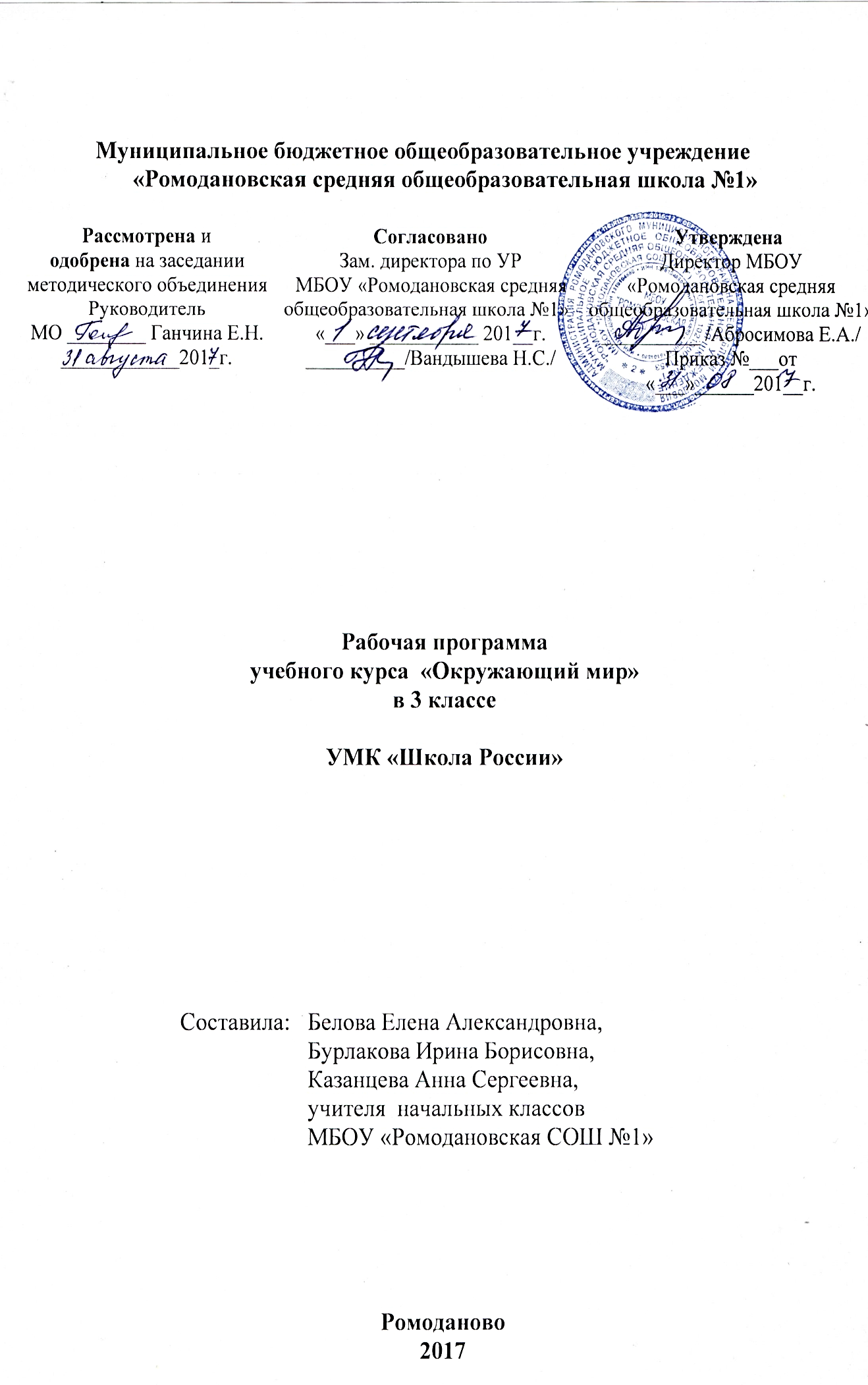 Рабочая программазанятий группы кратковременного пребываниядетей 6 – 7 летРабочая программазанятий группы кратковременного пребываниядетей 6 – 7 летРомоданово2017Ромоданово2017№ п\пТемаКол-во часовДата№ п\пТемаКол-во часовДатаЗнакомство с детьми. Выявление исходного уровня. 1Счёт предметов. Графические задания по математике.1Развитие геометрических представлений детей. Название геометрических фигур.Штриховка геометрических фигур. Счет1Счёт предметов. Название чисел в прямом и обратном порядке.Инсценирование сказки «Репка». Рисование репки.1Упражнение на развитие глазомера, чувства строки (соедини точки).Дидактические игры на распознавание цвета.1Развитие пространственных представлений.Упражнение с целью развития мелкой моторики руки.1Работа с геометрическими фигурами: называние, выявление особенностей фигур. Математическое конструирование из геометрических фигур.1Сложение и вычитание предметов.1Развитие пространственных представлений. Графический диктант.Счёт предметов. Сравнение предметов.1Работа с геометрическим материалом. Дидактические игры на внимание.1Счёт предметов в пределах 10. Название чисел в прямом и обратном порядке. Графический диктант. Итоговое занятие.1Итого11№ п\пТемаКол-во часовДата№ п\пТемаКол-во часовДата Знакомство со школой и друг с другом. Выявление и систематизация знаний, которыми обладают дети. Загадки на тему «Школа». Гласные звуки.1 Мои любимые игрушки - разучивание стихотворений А. Барто.  Сюжетно-ролевая игра «магазин игрушек».Обведение по трафарету и раскрашивание. Согласные звуки.1Путешествие в лес. Знакомство с растениями леса. Отгадывание загадок. Игра «Что лишнее». Гласные и согласные звуки. Написание элементов букв. Рисование узоров на нелинованной бумаге. Штриховка. 1Дикие и домашние животные. Их сходство и различие. Составление рассказа о домашних животных.Отгадывание загадок о животных. Пересказ рассказа «Кот Васька. Описание животного по картинке.Обведение по трафарету животных и их вырезание. Звук, буква, слог, слово.1Моя семья. Составление рассказа о своей семье. Игра «Говори наоборот». Разучивание потешек. Письмо элементов букв. 1В саду и огороде. Отгадывание загадок про фрукты и овощи. Игра «Противоположные слова». Составление предложений. Письмо по точкам. Лепка фруктов.1Путешествие на луг. Игра «Один – много». Игра «Что перепутал художник?». Развитие мелкой моторики рук. Упр. вида «завяжи узелок», «выполни штриховку». Разучивание музыкальной подвижной игры. 1Обучение рассказыванию по серии картинок сказки «Теремок». Рисование на тему: «Диковинное животное».1Времена года. Различие времен года. Игра «Что за чем следует». Рассказывание по картине «Летние развлечения детей». Письмо по точкам.1Составление рассказа по сюжетным картинкам. Развитие мелкой моторики.1Скоро в школу. Беседа о празднике 1 сентября. Игра «Собери школьные принадлежности». Аппликация «праздничный букет». Вырезание воздушных шаров и составление коллективного коллажа.1Итого11№ п\пТемаКол-во часовДата№ п\пТемаКол-во часовДатаЗнакомство с детьми. Сказка «О весёлом язычке». Органы артикуляции. Разучивание упражнений для языка и губ.1Развитие  слухового восприятия на неречевых звуках. Дыхательная  гимнастика. Артикуляционная гимнастика.1Развитие ручной моторики. Артикуляционная гимнастика. Дыхательная  гимнастика.1Развитие ориентировки в пространстве. Усвоение понятий  «верх - низ» «право - лево». Схема тела. Пространство.1Развитие зрительного, слухового восприятия. Геометрическая форма. Постановка  звуков. Дыхательная гимнастика.1Развитие фонематического восприятия. Различение слов близких по звуковому составу. Дифференциация слогов. Артикуляционная гимнастика.1Развитие фонематического восприятия. 1Развитие ориентировки в пространстве. Время. Развитие ручной моторики. Дыхательная гимнастика.1Развитие фонематического восприятия. Дифференциация фонем.Итоговое  занятие  «Чему мы научились».1Итого9№ п\пТемаКол-во часовДата№ п\пТемаКол-во часовДатаСоздание группы, знакомство в группах.1Введение знака «Поднятая рука». Введение знаков «Хор»,  знаков внимания.1Введение знаков «Мы - готовы». Знак «Вопрос». Применение знака «?».1Спор и ссора (умение вести дискуссию). Учимся спорить.1Развитие внимания.1Развитие внимания.1Развитие мышления1Развитие  мышления.1Развитие воображения.1Итого9